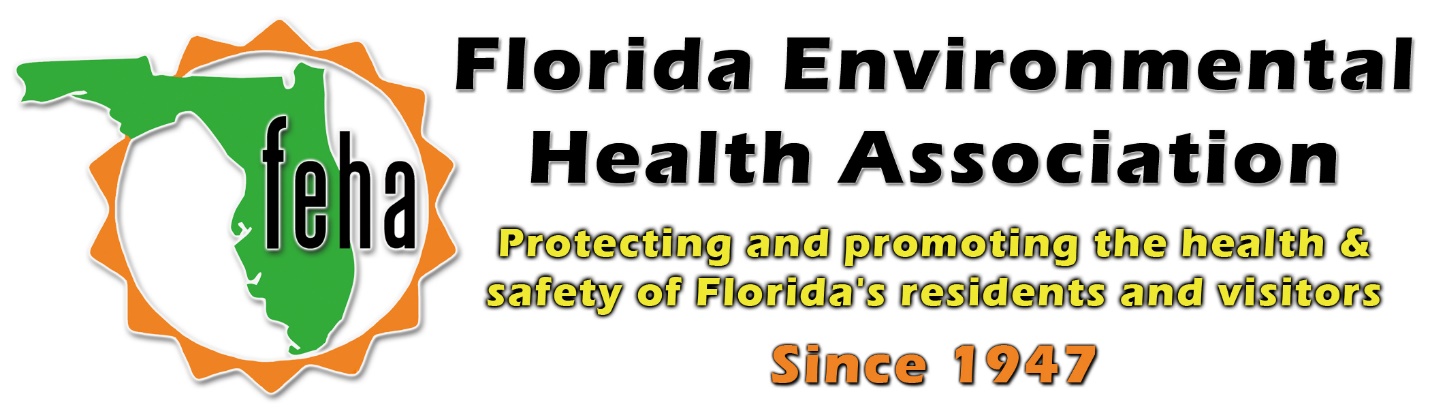 2021 Virtual FEHA Annual Education MeetingOctober 13th-15th 2021Session Title: Environmental Health Emergency PreparednessPart 1 and 2Date: Wednesday October 13thTime: Part 1: 9am-10:30amPart 2: 11am-12:30pmSpeakers:Part 1:Trisha Dall, DOH-Okaloosa County Environmental Health Director, will discuss on County Level EH Preparedness;Michael Mitchell, Environmental Preparedness Coordinator, will discuss State Level EH Preparedness;Victor Faconti, DOH-Okeechobee County Environmental Health Director, will discuss EH Preparedness activations and deployment. Part 2:Tim Wallace, Department of Health Environmental Consultant, will discuss Indoor Contaminates;Summer Williams, Florida Department of Agriculture Emergency Response Coordinator, will discuss DACS Response.Moderator:
Michael Mitchell, CEHPAgendaPart 1:0900 -0930a Trisha: Intro/ Prep to EH Preparedness0930-1000a Mike Mitchell State Level EH Preparedness 1000-1030a Victor Faconti EH Preparedness: Activation  and deploymentPart 2:1100 – 1140a Tim Wallace Indoor Air / Mold after hurricane flood1140a-1230p Summer Williams / FDACS discussion